.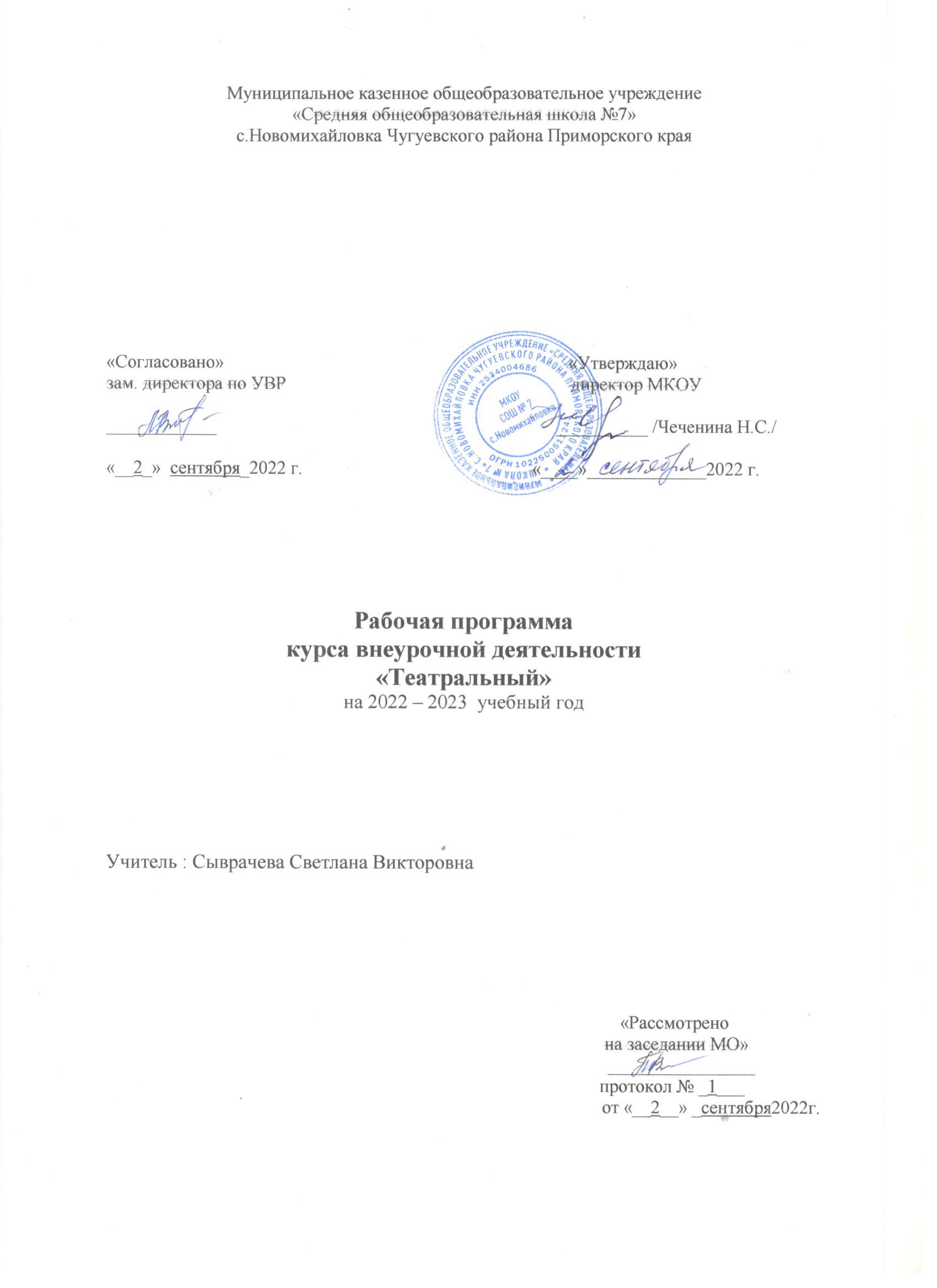 ПОЯСНИТЕЛЬНАЯ ЗАПИСКАСовременная педагогическая наука, смотрящая на образование, как на воспроизведение духовного потенциала человека, располагает разнообразными сферами образовательного воздействия на ребенка школьного возраста. Сфера искусства рассматривается как пространство, способствующее формированию социально-эстетической активности личности. По мнению современных ученых, педагогов, психологов, раскрытию качеств личности и самореализации ее творческого потенциала в наибольшей степени способствует синтез искусств. Ведь искусство театра представляет собой органический синтез музыки, живописи, риторики, актерского мастерства, сосредотачивает в единое средство выразительности, имеющееся в арсенале отдельных искусств, и, тем самым, создает условие для воспитания целостной одаренной личности.Дополнительная	образовательная	программа	относится	к	программамхудожественной направленности, так как ориентирована на развитие общей и эстетической культуры обучающихся, художественных способностей и склонностей, носит ярко выраженный креативный характер, предусматривая возможность творческого самовыражения, творческой импровизации.Уровень программы: ознакомительный.Данная	программа	актуальна,	поскольку	театр	становиться	способомсамовыражения, инструментом решения характерологических конфликтов и средством снятия психологического напряжения. Сценическая работа детей по этой программе не подготовка к вступлению на профессиональную театральную стезю, но проверка действием множества межличностных отношений. В репетиционной комнате приобретаются навыки публичного поведения, взаимодействия друг с другом, совместной работы и творчества, решения характерологических конфликтов.Сердцевиной театрального творчества является так называемая «игра в поведение». Дети – актеры от природы. Они сами сочиняют свои роли, сами драматургически обрабатывают материал жизни. Как писал К.С. Станиславский, «детское «как будто бы» куда сильнее нашего магического «если бы». С помощью детского «как будто бы» дети прощаются со своими комплексами и неуверенностью, приобретают навыки жизненного общения.Особенности театрального искусства – массовость, зрелищность, синтетичность – предполагают ряд богатых возможностей, как в развивающем и эстетическом воспитании детей, так и в организации их досуга. Театр – это симбиоз многих искусств, вступающих во взаимодействие друг с другом. Поэтому занятия в театральном коллективе сочетаются с занятиями танцем, музыкой, изобразительным искусством и прикладными ремеслами.Отличительные особенности.Данная программа учитывает эти особенности общения с театром и рассматривает их как возможность воспитывать зрительскую и исполнительскую культуру.  Программа направлена на воспитание из него жизненно адаптированного человека психологически готового к различным стрессовым ситуациям.Театральное искусство имеет незаменимые возможности духовно-нравственного воздействия. Ребёнок, оказавшийся в позиции актёра-исполнителя, может пройти все этапы художественно-творческого осмысления мира, а это значит – задуматься о том, что и зачем человек говорит и делает, как это понимают люди, зачем показывать зрителю то, что ты можешь и хочешь сыграть, что ты считаешь дорогим и важным в жизни.Театр – искусство коллективное, и творцом в театральном искусстве является не отдельно взятый человек, а коллектив, творческий ансамбль, который, по сути, и есть автор спектакля. Посему процесс его коллективной подготовки, где у каждого воспитанника -своя творческая задача, дает ребятам возможность заявить о себе и приобщиться к коллективному делу. Поэтому это направление художественного творчества вызывает вполне закономерный интерес у детей.В основе программы лежит идея использования потенциала театральной педагогики, позволяющей развивать личность ребенка, оптимизировать процесс развития речи, голоса, чувства ритма, пластики движений.Новизна программы состоит в том, что учебно-воспитательный процесс осуществляется через различные направления работы: воспитание основ зрительской культуры, развитие навыков исполнительской деятельности, накопление знаний о театре, которые переплетаются, дополняются друг в друге, взаимно отражаются, что способствует формированию нравственных качеств у воспитанников объединения.Программа способствует подъему духовно-нравственной культуры и отвечает
запросам	различных	социальных	групп	нашего	общества, обеспечиваетсовершенствование процесса развития и воспитания детей.Полученные знания позволят воспитанникам преодолеть психологическую инертность, позволят развить их творческую активность, способность сравнивать, анализировать, планировать, ставить внутренние цели, стремиться к ним.Принципы программы.Программа      строится        на        следующих        концептуальныхпринципах:Принцип успеха.Каждый ребенок должен чувствовать успех в какой-либо сфере деятельности. Это ведет к формированию позитивной позиции и признанию себя как уникальной составляющей окружающего мира.Принцип динамики. Предоставить ребенку возможность активного поиска и освоения объектов интереса, собственного места в творческой деятельности, заниматься тем, что нравиться.Принцип демократии. Добровольная ориентация на получение знаний конкретно выбранной деятельности; обсуждение выбора совместной деятельности в коллективе на предстоящий учебный год.Принцип доступности. Обучение и воспитание строится с учетом возрастных и индивидуальных возможностей детей, без интеллектуальных, физических и моральных перегрузок.Принцип наглядности. В учебной деятельности используются разнообразные иллюстрации, видеокассеты, аудиокассеты, грамзаписи.Принцип	систематичности	и	последовательности.	Систематичность	ипоследовательность осуществляется как в проведении занятий, так в самостоятельной работе воспитанников. Этот принцип позволяет за меньшее время добиться больших результатов.Цель, задачи.Целью программы является обеспечение эстетического, интеллектуального, нравственного развития воспитанников: воспитание творческой индивидуальности ребенка, развитие интереса и отзывчивости к искусству театра и актерской деятельности.Цель будет достигнута при решении следующих задач:1.	Создание условий для воспитания и творческой самореализации раскованного,
общительного ребенка, владеющего своим телом и словом, слышащего и понимающего
партнера во взаимодействии.2.	Воспитание и развитие внутренней (воля, память, мышление, внимание,
воображение, подлинность в ощущениях) и внешней (чувства ритма, темпа, чувства
пространства и времени, вера в предлагаемые обстоятельства) техники актера в каждом
ребенке.Совершенствование грамматического строя речи ребенка, его звуковой культуры, монологической, диалогической формы речи, обучение орфоэпическим нормам современной русской сценической речи, эффективному общению и речевой выразительности.Совершенствование игровых навыков и творческой самостоятельности детей через постановку музыкальных, театральных сказок, кукольных спектаклей, игр-драматизаций, упражнений актерского тренинга.5.	Знакомство с историей и развитием театрального искусства: развитие
познавательных интересов через расширение представлений о видах театрального
искусства.Необходимо:-	развивать интерес к сценическому искусству;-	развивать зрительное и слуховое внимание, память, наблюдательность,
находчивость и фантазию, воображение, образное мышление;снимать зажатость и скованность;активизировать познавательный интерес;развивать умение согласовывать свои действия с другими детьми;воспитывать доброжелательность и контактность в отношениях со сверстниками;-	развивать способность искренне верить в любую воображаемую ситуацию,превращать и превращаться;развивать чувство ритма и координацию движения;развивать речевое дыхание и артикуляцию;развивать дикцию на материале скороговорок и стихов;пополнять словарный запас;учить строить диалог, самостоятельно выбирать партнера;научиться пользоваться словами выражающие основные чувства;.    -познакомить детей с театральной терминологией;познакомить детей с видами театрального искусства;познакомить с устройством зрительного зала и сцены;воспитывать культуру поведения в театре.Все это способствует формированию:необходимых представлений о театральном искусстве;актерских способностей - умение взаимодействовать с партнером, создавать образ героя, работать над ролью;речевой культуры ребенка при помощи специальных заданий и упражнений на постановку дыхания, дикции, интонации;практических навыков пластической выразительности с учетом индивидуальных физических возможностей ребенка;способствовать развитию:интереса к специальным знаниям по теории и истории театрального искусства;творческой активности через индивидуальное раскрытие способностей каждого ребёнка;эстетического восприятия, художественного вкуса, творческого воображения; создать условия воспитания:воспитание эстетического вкуса, исполнительской культуры;творческой активности подростка, ценящей в себе и других такие качества, как доброжелательность, трудолюбие, уважение к творчеству других.духовно-нравственное и художественно-эстетическое воспитание средствами традиционной народной и мировой культуры.Занятия театрального кружка состоят из теоретической и практической частей. Теоретическая часть включает краткие сведения о развитии театрального искусства, цикл познавательных бесед о жизни и творчестве великих мастеров театра, беседы о красоте вокруг нас, профессиональной ориентации школьников. Практическая часть работы направлена на получение навыков актерского мастерства. В работе по программе принципиально важным является ролевое существование воспитанника на занятиях: он бывает актёром, режиссёром, зрителем.Виды деятельности школьника:игровая   деятельность   (ролевая   игра,   составление   и   следование   коллективно выработанным правилам);совместно-распределенная    учебная    деятельность    (включенность    в    учебные коммуникации, парную и групповую работу);творческая деятельность.Сроки реализации программы, ориентация на конечный результат.Общая продолжительность образовательного процесса один год, 36 часов программы предполагают проведение 1 занятия в неделю по 1 часу (время занятий включает 40 минут учебного времени и 15 минутный перерыв). Занятия состоят из теоретической и практической части. В основе практической работы лежит выполнение различных заданий по реализации учебно-исследовательских проектов.Содержание дополнительной образовательной программы.7.      Экскурсии	Экскурсии в краеведческие музеи, театры.Содержание занятий.1.Вводное занятие.«Разрешите представиться» - 1 час.Теория: Цели и задачи обучения. Перспективы творческого роста. Знакомство с театром как видом искусства.Практическая работа: Просмотр творческих работ, видеофильмов со спектаклями, мероприятиями выпускников.Форма проведения занятия - презентация коллектива.Приёмы и методы: игровой, наглядный, иллюстрированный.Дидактический материал: видеофильмы, фотографии.Форма подведения итогов: анкетирование, беседа.История театра. Театр как вид искусства. - 3 часа. 2.1. Первоначальные представления о театре как виде искусства — 1ч.Теория: Знакомство с особенностями современного театра как вида искусства. Место театра в жизни общества. Общее представление о видах и жанрах театрального искусства: драматический театр, музыкальный театр (опера, балет, оперетта, мюзикл), театр кукол, радио- и телетеатр.Практическая работа: использование имеющегося художественного опыта учащихся; творческие игры; рисование кинофильма для закрепления представлений о театре как виде искусства. Игры: «Театр в твоей жизни («Что такое театр?», «Театр в твоем доме.Театр на улице», «Школьный театр»). Профессиональный театр для детей. Зачем люди ходят в театр? Упражнения-тренинги «Так и не так в театре (готовимся, приходим, смотрим)». Занятие-тренинг по культуре поведения «Как себя вести в театре».Формы проведения занятий: групповые занятия по усвоению новых знаний.Приёмы и методы: метод игрового содержания, наглядный, объяснительно-иллюстративный.Дидактический материал: карточки с заданиями, фотографии, DVD, CD - диски с записями спектаклей.Форма подведения итогов: блиц-опрос, самостоятельные импровизации.2.2. Развитие представления о видах театрального искусства: театр кукол — 1ч.Теория: Рождение театра кукол. Зарубежные братья Петрушки. Виды кукольного театра. Знакомство с современным кукольным театром. Его художественные возможности. Особенности выразительного языка театра кукол.Практическая работа: просмотр с детьми кукольных спектаклей. Изготовление кукол-петрушек или других кукол.Формы проведения занятий: практические занятия, творческая лаборатория.Приёмы и методы: метод игрового содержания, наглядный, объяснительно-иллюстративный, метод импровизации.Дидактический материал: карточки с заданиями, фотографии,диски с кукольными спектаклями.Форма подведения итогов: разыгрывание сценок на темы сказочных сюжетов.2.3. Театр - искусство коллективное — 1ч.Теория: Знакомство с театральными профессиями. Спектакль - результат коллективного творчества. Распределение ролей в театре. Актер - «главное чудо театра».Практическая работа: творческие задания на ознакомление с элементами театральных профессий: создание афиш, эскизов декораций и костюмов.Формы проведения занятий: заочная экскурсия по театральным цехам.Приёмы и методы: репродуктивный, объяснительно-иллюстративныйДидактический материал: фотографии,диски.Форма подведения итогов: рефераты на тему: «Путешествие по театральной программке».Актерская грамота   -   6 часов. 3.1. Многообразие выразительных средств в театре - 2 ч.Теория: Знакомство с драматургией, декорациями, костюмами, гримом, музыкальным и шумовым оформлением. Стержень театрального искусства -исполнительское искусство актера.Практическая работа: тренинги на внимание: «Поймать хлопок», «Невидимая нить», «Много ниточек, или Большое зеркало».Формы проведения занятий: беседы, игровые формы.Приёмы и методы: метод полных нагрузок, метод игрового содержания, метод импровизации.Дидактический материал: карточки с заданиями.Форма подведения итогов: анализ практической деятельности.3.2. Значение поведения в актерском искусстве - 2 ч.Теория: возможности актера «превращать», преображать с помощью изменения своего поведения место, время, ситуацию, партнеров.Практическая работа: упражнения на коллективную согласованность действий (одновременно, друг за другом, вовремя); воспитывающие ситуации «Что будет, если я буду играть один»; превращения заданного предмета с помощью действий во что-то другое (индивидуально, с помощниками).Формы проведения занятий: беседы, игровые формы.Приёмы и методы: метод полных нагрузок, метод игрового содержания, метод импровизации.Дидактический материал: карточки с заданиями..   Форма подведения итогов: самостоятельная импровизация3.3. Бессловесные и словесные действия - 2 ч.Теория: Развитие требований к органичности поведения в условиях вымысла. Словесные действия. Психофизическая выразительность речи. Словесные воздействия как подтекст. Этюдное оправдание заданной цепочки словесных действий.Практическая работа: Выполнение этюдов, упражнений- тренингов; упражнение: «Я сегодня - это …», этюды на пословицы, крылатые выражения, поговорки, сюжетные стихи, картины - одиночные, парные, групповые, без слов и с минимальным использованием текста.Формы проведения занятий: беседы, игровые формы, занятия-зачёт.Приёмы и методы: метод полных нагрузок, метод игрового содержания, метод импровизации.Дидактический материал: карточки с заданиями.Форма подведения итогов: анализ работы своей и товарищей.4. Художественное чтение - 6 часов. 4.1. Художественное чтение как вид исполнительского искусства - 2 ч.Теория: Роль чтения вслух в повышении общей читательской культуры. Основы практической работы над голосом. Анатомия, физиология и гигиена речевого аппарата. Литературное произношение.Практическая работа: отработка навыка правильного дыхания при чтении и сознательного управления речевым и голосовым аппаратом (диапазоном голоса, его силой и подвижностью». Упражнения на рождение звука: «Бамбук», «Корни», «Тряпичная кукла», «Резиновая кукла», «Фонарь», Антенна», «Разноцветный фонтан». Отработка навыка правильного дыхания при чтении и сознательного управления речевым аппаратом.Формы проведения занятий: групповыеПриёмы и методы: метод ступенчатого повышения нагрузок, метод игрового содержания, метод импровизации.Дидактический материал: индивидуальные карточки с упражнениями по теме.Форма подведения итогов: упражнения по дыханию, упражнения на развитие и управление речевым и голосовым аппаратом.4.2. Логика речи - 2 ч.Теория: Основы сценической «лепки» фразы (логика речи). Понятие о фразе. Естественное построение фразы. Фраза простая и сложная. Основа и пояснение фразы. Пояснения на басах и верхах.Практическая работа: Артикуляционная гимнастика: упражнения для губ «Улыбка-хоботок», «Часы», «Шторки»; упражнения для языка: «Уколы», «Змея», «Коктейль». Чтение отрывков или литературных анекдотов.Формы проведения занятий: групповые, игровые.Приёмы и методы: метод ступенчатого повышения нагрузок, метод игрового содержания, метод импровизации.Дидактический материал: индивидуальные карточки с упражнениями по теме. Форма      подведения      итогов:      упражнения      по      дыханию,      исполнение      текста, демонстрирующего владение «лепкой» фразы.4.3. Словесные воздействия - 2 ч.Теория: Классификация словесных воздействий. Текст и подтекст литературного произведения Возможность звучащим голосом рисовать ту или иную картину. Связь рисуемой картины с жанром литературного произведения.Практическая работа: Упражнения на превращение заданного предмета с помощью действий во что-то другое (индивидуально, с помощником); упражнения для голоса: «Прыжок в воду», «Колокола», «Прыгун», «Аквалангист».Формы проведения занятий: групповые, занятие-зачёт.Приёмы и методы: метод ступенчатого повышения нагрузок, метод игрового содержания, метод импровизации.Дидактический материал: индивидуальные карточки с упражнениями по теме.Форма подведения итогов: исполнение каждым воспитанником работ из своего чтецкого репертуара.5. Сценическое движение - 5 часов. 5.1. Основы акробатики - 3 ч.Теория: Школы и методики движенческой подготовки актера. Развитие психофизического аппарата. Основы акробатики, работа с равновесием, работа с предметами. Техника безопасности.Практическая работа: Разминка плечевого пояса: «Ветряная мельница», «Миксер», «Пружина», «Кошка лезет на забор». Тренинг: «Тележка», «Собачка», «Гусиный шаг», «Прыжок на месте». Элементы акробатики: кувырок вперед, кувырок назад, кенгуру, кузнечик. Сценические падения: падения вперед согнувшись, падение назад на спину.Формы проведения занятий: групповые.Приёмы и методы: метод ступенчатого повышения нагрузок, метод плотных нагрузок, метод взаимного обучения.Дидактический материал: маты или акробатические дорожки.Форма подведения итогов: этюды5.2. Обучение танцу и искусству танцевальной импровизации - 2 ч.Теория: Беседы: «В поисках собственного стиля», «Танец сегодня».Практическая работа: Универсальная разминка. Элементы разных по стилю танцевальных форм. Основные позиции рук, ног, постановка корпуса. Разучивание основных элементов народного танца: простой шаг, переменный шаг, шаг с притопом, веревочка, «ковырялочка». Разучивание их основных элементов. Разучивание вальсового шага.Формы проведения занятий: групповые.Приёмы и методы: метод ступенчатого повышения нагрузок, метод плотных нагрузок, метод взаимного обучения..   Дидактический материал:маты или акробатические дорожки. Форма подведения итогов: танцевальная композиция на заданную тему.6. Театральная игра – 12 часов.6.1.	Пьеса – основа спектакля – 1 ч.Теория: Особенности композиционного построения пьесы: ее экспозиция, завязка, кульминация и развязка. Время в пьесе. Персонажи - действующие лица спектакля.Практическая работа: работа над выбранной пьесой, осмысление сюжета, выделение основных событий, являющихся поворотными моментами в развитии действия. Определение главной темы пьесы и идеи автора, раскрывающиеся через основной конфликт. Определение жанра спектакля. Чтение и обсуждение пьесы, ее темы, идеи. Общий разговор о замысле спектакля.Формы проведения занятий: практическиеПриёмы   и    методы:    метод    ступенчатого   повышения    нагрузок,    метод    игрового содержания, метод импровизации.Дидактический материал: индивидуальные карточки с упражнениями по теме.Форма подведения итогов: анализ пьесы6.2.	Текст-основа постановки – 1 ч.Теория: Повествовательный и драматический текст. Речевая характеристика персонажа. Речевое и внеречевое поведение. Монолог и диалог.Практическая работа: работа по карточкам «от прозы к драматическому диалогу», «Сфера диалога и сфера игры», «Кто это сказал?», «Создание речевых характеристик персонажей через анализ текста», выразительное чтение по ролям, расстановка ударение в тексте, упражнения на коллективную согласованность действий, отработка логического соединения текста и движения. Основная этюдно-постановочная работа по ролям.Формы проведения занятий: практическиеПриёмы и методы: эвристический, проблемныйДидактический материал: индивидуальные карточки с упражнениями по теме.Форма подведения итогов: составление таблицы «История про…, который…».6.3.   Театральный грим. Костюм – 1 ч. Теория: Отражение   сценического   образа   при   помощи   грима.      Грим   как   один   изспособов	достижения	выразительности:	обычный,	эстрадный,	характерный,абстрактный.   Способы накладывания грима.Практическая работа:  Приемы  накладывания  грима.  Создание  эскизов  грима  длягероев выбранной пьесы. Накладывание грима воспитанниками друг другу. Формы проведения занятий: творческие лабораторииПриёмы и методы: эвристический, объяснительно-иллюстративный Дидактический    материал:    гримировальный    набор,    жирный    крем,    тональныйкрем,  помада,  гуммоз,  пудра,  различные  кисти,  ватные  тампоны,  бумажные  салфетки,альбомы, краски, карандаши.Форма подведения итогов: создание эскизов более сложного грима..            6.4.       Театральный костюм – 1 ч. Теория:   Костюм   –   один   из   основных   элементов,   влияющих   на   представление   об образе и характере. Костюм «конкретизированный» и «универсальный». Цвет, фактура. .   Практическая работа: создание эскизов костюмов для выбранной пьесы. .   Формы проведения занятий: творческие лабораторииПриёмы и методы: эвристический, объяснительно-иллюстративныйДидактический  материал:   иллюстрации  из  книг,  фотографии,  альбомы,  краски, карандаши.Форма подведения итогов: рефераты на тему: «Эпохи в зеркале моды».6.5. Репетиционный период – 8 ч. Практическая    работа:    Соединение   сцен,    эпизодов;    репетиции    в   декорациях,    с реквизитом и бутафорией, репетиции в костюмах, репетиции с музыкальным и световым оформлением,    сводные    репетиции,    репетиции    с    объединением    всех     выразительных средств. Генеральная репетиция.Формы проведения занятий: репетицииПриёмы и методы: метод импровизации, метод полных нагрузок.Форма     подведения     итогов:     премьера     (первый     показ     спектакля     на     зрителя). Обсуждение премьерного спектакля (участвуют все актеры, все службы).7. Экскурсии – 2 часа.Экскурсии в краеведческие музеи, театры.8. Итоговое занятие – 1 час.Теория: Викторина по разделам программы обучения за год.Практическая работа: экзамен-выступление: упражнения на коллективную согласованность; превращение и оправдание предмета, позы, ситуации, мизансцены; этюды на оправдание заданных бессловесных элементов действий разными предлагаемыми обстоятельствами; упражнения по курсу «Художественное слово».Форма проведения занятия: блиц-турнир, зачет.Приёмы и методы: дизайн-анализ, создание ситуации достижения и успеха.Дидактический материал: текст викторины.Формы подведения итогов: самоанализ деятельности.Формы аттестации и оценочные материалы.В процессе реализации программы используются следующие виды контроля: – входной контроль (сентябрь, беседа);– текущий контроль (осуществляется посредством наблюдения за деятельностью ребенка в процессе занятий, практические работы, демонстрация номеров);– промежуточный контроль (в течение учебного года – праздники, соревнования, занятия-зачеты тесты, демонстрация номеров);–    итоговый    контроль    (май,    открытые    занятия,    спектакли,    фестивали,    демонстрация сказки)..    Формы и критерии оценки учебных результатов программы: демонстрация номеров.Методы выявления результатов воспитания: наблюдение, беседа.Методы выявления результатов развития: анкетирование, тестирование.Формы подведения итогов реализации программы: демонстрация лучших номеров, показ сказки на дне открытых дверей для родителей.ОРГАНИЗАЦИОННО-ПЕДАГОГИЧЕСКИЕ УСЛОВИЯ РЕАЛИЗАЦИИПРОГРАММЫМатериально-техническое обеспечение программы.Требования к помещению для учебных занятий: в соответствии с Санитарно-эпидемиологическими правилами и нормативами СанПиН 2.4.4.3172-14 для организации учебного процесса., актовый зал, сцена.Требования к мебели: парты, стулья.Требования к оборудованию учебного процесса: компьютер, мультимедийный проектор, принтер.Нормативно-правовые акты и документы.Закон РФ «Об образовании в РФ» (№ 273-фз от 29.12.2012)Приказ Министерства образования и науки Российской Федерации (Минобрнауки России) от 29 августа 2013 г. №1008 г. Москва «Об утверждении Порядка организации и осуществления образовательной деятельности по дополнительным общеобразовательным программам»Прогноз долгосрочного социально-экономического развития РФ на период до 2030 года (2013 г.)Стратегия инновационного развития РФ на период до 2020 года (отдекабря 2011 г. № 2227-р)Методическое обеспечение программы.При реализации программы используются как традиционные методы обучения, так и инновационные технологии: репродуктивный метод (педагог сам объясняет материал); объяснительно-иллюстративный метод (иллюстрации, демонстрации, в том числе показ видеофильмов); проблемный (педагог помогает в решении проблемы); поисковый (воспитанники сами решают проблему, а педагог делает вывод); эвристический (изложение педагога + творческий поиск обучаемых), методы развивающего обучения, метод взаимного обучения, метод временных ограничений, метод полных нагрузок (превращает тренинг в цепь целесообразных, вытекающих одно из другого упражнений), метод ступенчатого повышения нагрузок (предполагает постепенное увеличение нагрузок по мере освоения технологии голосоведения и сценической речи), метод игрового содержания, метод импровизации.Использование разнообразных форм обучения повышает продуктивность занятий, повышает интерес учащихся к учебному процессу.В процессе обучения применяются такие формы занятий: групповые занятия, индивидуальные, теоретические, практические, игровые, семинары, творческие лаборатории, соревнования, конкурсы, устный журнал, экскурсии, занятие-путешествие, занятия зачёты, экзаменационные показы.В зависимости от поставленной цели: обучающей, воспитывающей, развивающей используются различные формы работы на занятиях:в обучении: беседы, этюды, сюжетно-ролевые игры, репетиции;в воспитании:  воспитательные беседы, тренинги, упражнения на коллективное взаимодействие;в   развитии:   экскурсии,   заочные   путешествия,   игры-импровизации,   конкурсы, викторины.Для успешной реализации программы разработаны и применяются следующие дидактические материалы: иллюстративный и демонстрационный материал:иллюстративный материал к теме «Путешествие по линии времени»;иллюстрации, репродукции к темам по истории театра;•	иллюстрации по темам: «Сценический костюм», «Театральный грим»;таблицы, схемы «Изготовление декораций»; раздаточный материал:карточки с упражнениями по теме: «Практическая работа над голосом»;карточки с заданиями к разделу «История театра»;вспомогательные таблицы; материалы для проверки освоения программы:карточки с заданиями для занятий-зачётов, экзамена-выступления по разделам программы;творческие задания;тесты по разделу «История театра»;кроссворды, викторины и др.В учебно-воспитательный процесс следует включать экскурсии в краеведческие музеи, воспитательные мероприятия, психологические тренинги, посещение спектаклей профессионального и любительских театров, что позволит накопить и расширить зрительский опыт воспитанников, развить у них умение отличать настоящее искусство от «лживого», приходить к правильному нравственному суждению.Литература.Агапова   И.А.   Школьный   театр.   Создание,   организация,   пьесы   для   постановок:   5-11 классы. – М.: ВАКО, 2006. – 272 с.Белинская   Е.В.   Сказочные   тренинги   для   дошкольников   и   младших   школьников.   – СПб: Речь, 2006. – 125 с.Горбушина   Л.А.,   Николаичева   А.П.   Выразительное   чтение   /   Учеб.   Пособие.   –   М.: Просвещение. – 1978. – 176 с.Каришнев-Лубоцкий    М.А.    Театрализованные    представления    для    детей    школьного возраста. - М.: Гуманитар.изд. центр ВЛАДОС, 2005. – 280 с.Основы актерского мастерства по методике З.Я.Корогодского. - М.: ВЦХТ («Я вхожу в мир искусств»), 2008. - 192 с.Першин    М.С.    Пьесы-сказки    для    театра.    -    М.:    ВЦХТ    (“Репертуар    для    детских    и юношеских театров”), 2008. – 160 с.Погосова   Н.М.   Погружение   в   сказку.   Кооррекционно-развивающая   программа   для детей. – Спб: Речь;М.: Сфера, 2008. – 208 с.Скурат     Г.К.     Детский     психологический     театр:     развивающая     работа     с     детьми     и подростками. - Спб: Речь, 2007. – 144 с.Аджиева    Е.М.    50    сценариев    классных    часов    /    Е.М.Аджиева,    Л.А.    Байкова,    Л.К. Гребенкина,      О.В.      Еремкина,      Н.А.      Жокина,      Н.В.      Мартишина.      –      М.:      Центр«Педагогический поиск», 2002. - 160 с.Кристи Г.В. Основы актерского мастерства, Советская Россия, 1970г.Савкова З. Как сделать голос сценическим. Теория, методика и практика развития речевого голоса. М.: «Искусство», 1975 г. - 175 с.Театр, где играют дети: Учеб.-метод.пособие для руководителей детских театральных коллективов/ Под ред. А.Б.Никитиной.-М.: Гуманит.изд.центр ВЛАДОС, 2001. - 288 с.Электронные ресурсы.Театр и его история // http://istoriya-teatra.ru/Сайт школы-студии МХАТ // http://mxatschool.theatre.ru/«Театрал» — онлайн-журнал // http://www.teatral-online.ru/«Театральный калейдоскоп» — все о театре // http://www.nteatru.ru/«Театр» — журнал о театре // http://oteatre.info/Календарно-тематическое планирование№п/п1.2. 3.4.5.6.Перечень разделов и темКраткое содержание тем№п/п1.2. 3.4.5.6.Вводное занятие.Решение организационных вопросов; проведение инструктажа по ТБ.№п/п1.2. 3.4.5.6.История      театра.      Театр      как      вид искусства.Система занятий - бесед, направленных на расширение представлений о театре. Эволюция театра. Современная драматургия. Литературное наследие.№п/п1.2. 3.4.5.6.Актерская грамота.Многообразие выразительных средств в театре. «Бессловесные элементы действия», «Логика действий». Игры на знакомство. Массовые игры. Игры на развитие памяти, произвольного внимания, воображения, наблюдательности.№п/п1.2. 3.4.5.6.Художественное чтение.«Роль чтения вслух в повышении общей читательской культуры». «Основы практической работы над голосом». Артикуляционная гимнастика. Устранение дикционных недостатков и тренинг правильной дикции. Дыхательные упражнения. Постановка речевого голоса. Речь в движении. Коллективное сочинение сказок. Диалог и монолог. Работа над стихотворением и басней.№п/п1.2. 3.4.5.6.Сценическое движение.Пластическая выразительность актера. Коммуникативные, ритмические, музыкальные, пластические игры и упражнения. Развитие свободы и выразительности телодвижений.№п/п1.2. 3.4.5.6.Театральная игра.Игры на знакомство. Массовые игры. Игры на развитие памяти, произвольного внимания, воображения, наблюдательности. Этюды на выразительность жестов. Этюды с воображаемыми предметами. Этюды с заданными обстоятельствами. Этюды на эмоции и вежливое поведение. Импровизация игр-драматизаций. Диагностика творческих способностей воспитанников. Анализ пьесы, чтение и обсуждение. Образы героев.8.Итоговое занятие.Подведение           итогов           этапа           обучения, обсуждение      и      анализ      успехов      каждого воспитанника. Показ спектакля.№ п/птатаВремя проведенияТема занятияКоличество часовФорма проведенияМесто проведенияФорма контроля1 неделя (учебный процесс)105.0915.05Разрешите представиться. ТБ и орг. рабочего места  1беседакаб. 8опрос, анкетирование2 неделя (учебный процесс)212.0915.05Первоначальное представление о театре как виде искусства1презентац. практич. работакаб. 8практич. работа3 неделя, (учебный процесс)319.0915.05Развитие представления о видах театр. искусства1практич. работакаб. 8опрос4 неделя (учебный процесс)426.0915.05.Театр            –            искусство коллективное.1упражнения,игры-импровизациикаб. 8беседа, творческие задания5 неделя (учебный период)5 неделя (учебный период)5 неделя (учебный период)503.1015.05Многообразие выразительных средств в театре.1беседа, практ. занятиекаб. 8ответы навопросы,упражнения наКСД6 неделя (учебный период)6 неделя (учебный период)6 неделя (учебный период)610.1015.05Значение      поведения      в актерском искусстве.1практическое занятие, вилеокаб. 8ответы навопросы,упражнения наКСД7 неделя (учебный период)7 неделя (учебный период)7 неделя (учебный период)717.1015.05Значение      поведения      в актерском искусстве.1рассказкаб. 8тренинги на внимание8 неделя (учебный период)8 неделя (учебный период)8 неделя (учебный период)824.1015.05Значение     поведения     в актерском искусстве.1рассказкаб. 8тренинги на внимание9 неделя (каникулярный период)9 неделя (каникулярный период)9 неделя (каникулярный период)931.1015.05Экскурсия1посещение театрапрактическая работа10 неделя (учебный период)10 неделя (учебный период)10 неделя (учебный период)1007.1115.05Бессловесные                             и словесные действия.1видеокаб. 8беседа,упражнения наовладение ипользованиесловеснымиэтюдами11 неделя (учебный период)11 неделя (учебный период)11 неделя (учебный период)1114.1115.05Бессловесные и словесные действия.1практическое занятиекаб. 8беседа,упражнения наовладение ипользованиесловеснымиэтюдами12 неделя (учебный период)12 неделя (учебный период)12 неделя (учебный период)1221.1115.05Художественное чтениекак видисполнительскогоискусства.1рассказ, презентациякаб. 8упражнения натренировку силыголоса, диапазонаголоса13 неделя (учебный период)13 неделя (учебный период)13 неделя (учебный период)1328.1115.05Художественное чтениекак видисполнительскогоискусства.1беседа, видеокаб. 8упражнения натренировку силыголоса, диапазонаголоса14 неделя (учебный период)14 неделя (учебный период)14 неделя (учебный период)1405.1215.05Логика речи.15 неделя (у1видеофильмкаб. 8беседа15.05Логика речи.15 неделя (учебный период)1                        рассказчебный период)1                        рассказкаб. 81512.1215.05Логика речи.16 неделя (учебный период)1                        рассказчебный период)1                        рассказкаб. 8опрос15.05Логика речи.16 неделя (учебный период)чебный период)каб. 81619.1215.05Словесные воздействия.1презентациякаб. 8практическая работа17 неделя (учебный период)17 неделя (учебный период)17 неделя (учебный период)1726.1215.05Словесные воздействия.1игры-упражнениякаб. 8практическая работа18 неделя (каникулярный период)18 неделя (каникулярный период)18 неделя (каникулярный период)1809.0115.05Основы акробатики.1игры-упражнениякаб. 8Игра, сценическая акробатика19 неделя (учебный период)19 неделя (учебный период)19 неделя (учебный период)1916.0115.05Основы акробатики.1игры-упражнениякаб. 8Игра, сценическая акробатика20 неделя (учебный период)20 неделя (учебный период)20 неделя (учебный период)2023.0115.05Основы акробатики.1игры-упражнениякаб. 8Игра, сценическая акробатика21 неделя (учебный период)21 неделя (учебный период)21 неделя (учебный период)2130.0115.05Обучение            танцу            и искусству    танцевальной импровизации.1Теоретическое исслед-екаб. 8этюды22 неделя (учебный период)22 неделя (учебный период)22 неделя (учебный период)2206.0215.05Обучение            танцу            и искусству    танцевальной импровизации.1практическое занятиекаб. 8этюды23 неделя (учебный период)23 неделя (учебный период)23 неделя (учебный период)2313.0215.05Пьеса                 –                 основа спектакля.1презентациякаб. 8беседа24 неделя (учебный период)24 неделя (учебный период)24 неделя (учебный период)2420.0215.05Текст-основа постановки.1рассказкаб. 8беседа25 неделя (учебный период)25 неделя (учебный период)25 неделя (учебный период)2527.0215.05Театральный                    грим. Костюм.1презентациякаб. 8практическая работа26 неделя (учебный период)26 неделя (учебный период)26 неделя (учебный период)2606.0315.05Театральный костюм.1видео, рассказкаб. 8практическая работа27 неделя (учебный период)27 неделя (учебный период)27 неделя (учебный период)2713.0315.05Репетиционный период.1работа с текстомкаб. 8выразительное чтение по ролям28 неделя (учебный период)28 неделя (учебный период)28 неделя (учебный период)2820.0315.05Репетиционный период.1работа с текстомкаб. 8выразительное чтение по ролям29 неделя (учебный период)чебный период)2927.0315.05Репетиционный период.1работа скаб. 8Выразительноетекстомтекстомтекстомтекстомчтение по ролям30 неделя (каникулярный период)30 неделя (каникулярный период)30 неделя (каникулярный период)30 неделя (каникулярный период)3003.0415.05Экскурсия1посещение театрапрактическая работа31 неделя (учебный период)31 неделя (учебный период)31 неделя (учебный период)31 неделя (учебный период)3110.0415.05Репетиционный период.1разучивание ролейкаб. 8практическая работа32 неделя (учебный период)32 неделя (учебный период)32 неделя (учебный период)32 неделя (учебный период)3217.0415.05Репетиционный период.1разучивание ролейкаб. 8практическая работа33 неделя (учебный период)33 неделя (учебный период)33 неделя (учебный период)33 неделя (учебный период)3324.0415.05Репетиционный период.1постановочны е действиякаб. 8практическая работа34 неделя (учебный период)34 неделя (учебный период)34 неделя (учебный период)34 неделя (учебный период)3408.0515.05Репетиционный период.1постановочны е действиякаб. 8практическая работа35 неделя (учебный период)35 неделя (учебный период)35 неделя (учебный период)35 неделя (учебный период)3515.0515.05Репетиционный период.1показ спектаклякаб. 8показ сказки36 неделя (учебный период)36 неделя (учебный период)36 неделя (учебный период)36 неделя (учебный период)36.22.0515.05Итоговое занятие1презентация проектовкаб. 8демонстрация лучших номеровРезерв: 12.05, 19.05, 26.05Резерв: 12.05, 19.05, 26.05Резерв: 12.05, 19.05, 26.05Резерв: 12.05, 19.05, 26.05